SHADYHILL BANQUET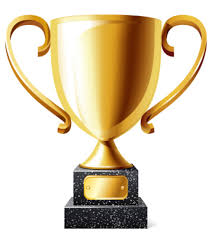 Meadow Springs Banquet Facility8631 S. US 421 Francesville, In. 47946November 13, 2021                       Doors Open at 6:00 p.m.Dinner will be served at 7:00 p.m.       RSVPWE LOOK FORWARD TO CELEBRATING WITH YOURSVP required by NOVEMBER 1, 2021Please list the names of everyone attending with your group;_____________ total number of adults attending.   $30.00 per adult _____________ number of children attending. (2-6 yrs. old) $15.00 per childDress Code: Festive Attire Send your check with the RSVP back by November 1, 2021, to Shadyhill Speedway 10554 W. 300 N. Medaryville, IN. 47957 or stop by the track with the completed RSVP and payment. 